2 апреля в большом зале прошел XV межрегиональный праздник поэзии «Ильхам шишмэлэре» - «Родники вдохновения», в котором принимают участие самодеятельные поэты, пишущие на башкирском, русском, татарском и чувашском языках. Победителям фестиваля были вручены Дипломы лауреатов. Творческие коллективы ЦДК и города порадовали зрителей прекрасными номерами гала-концерта.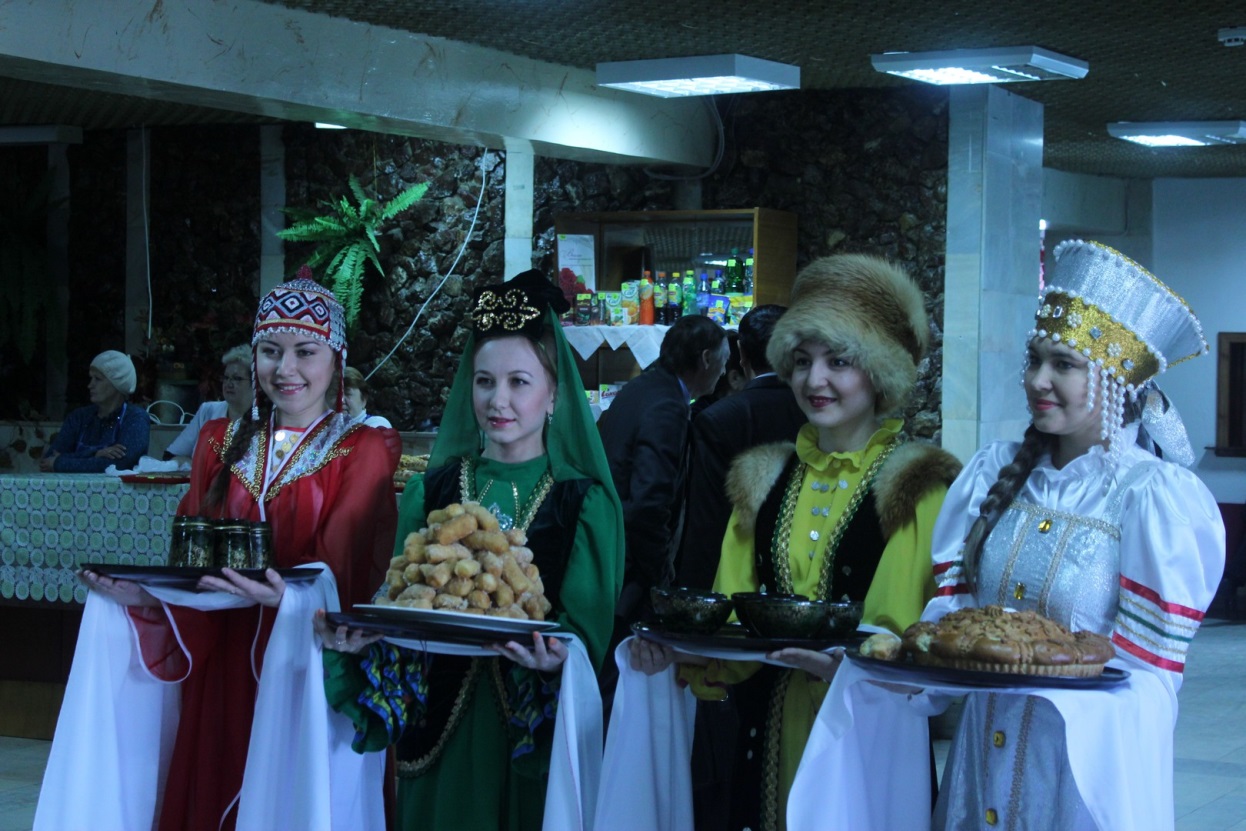 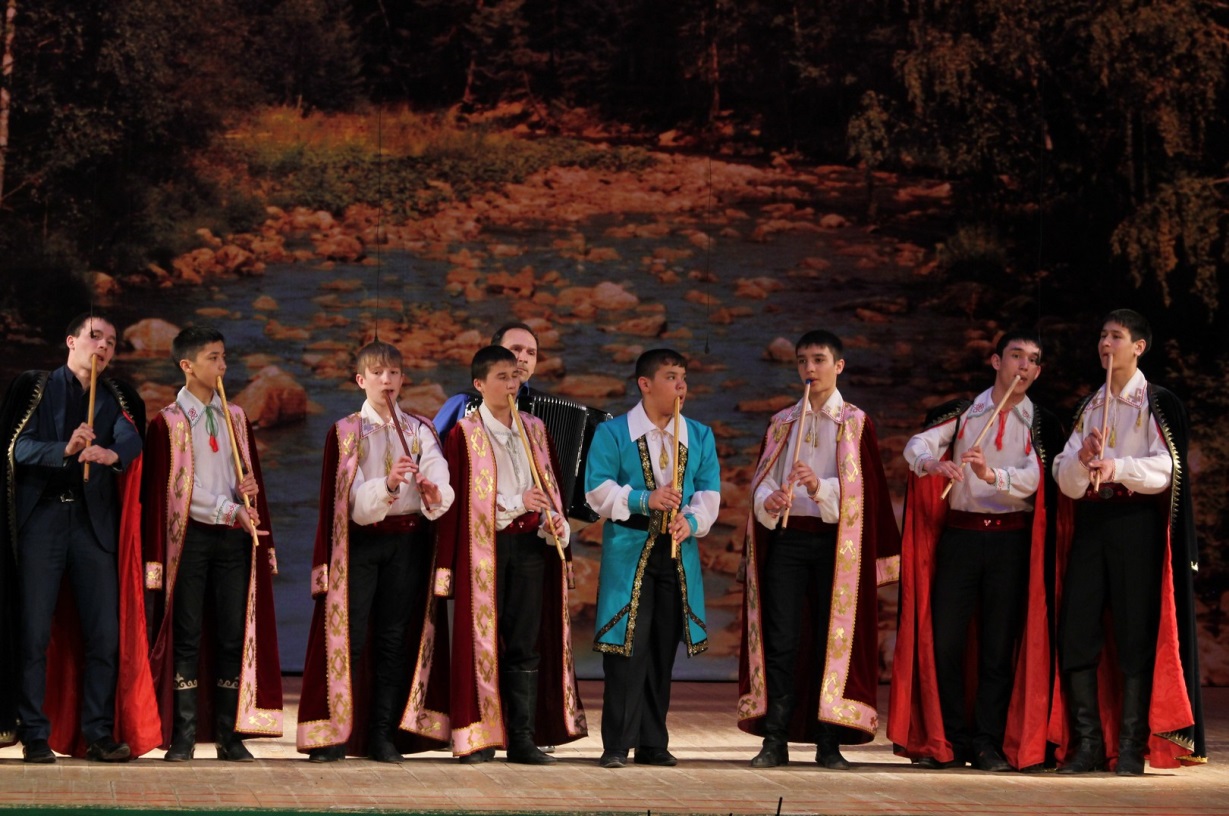 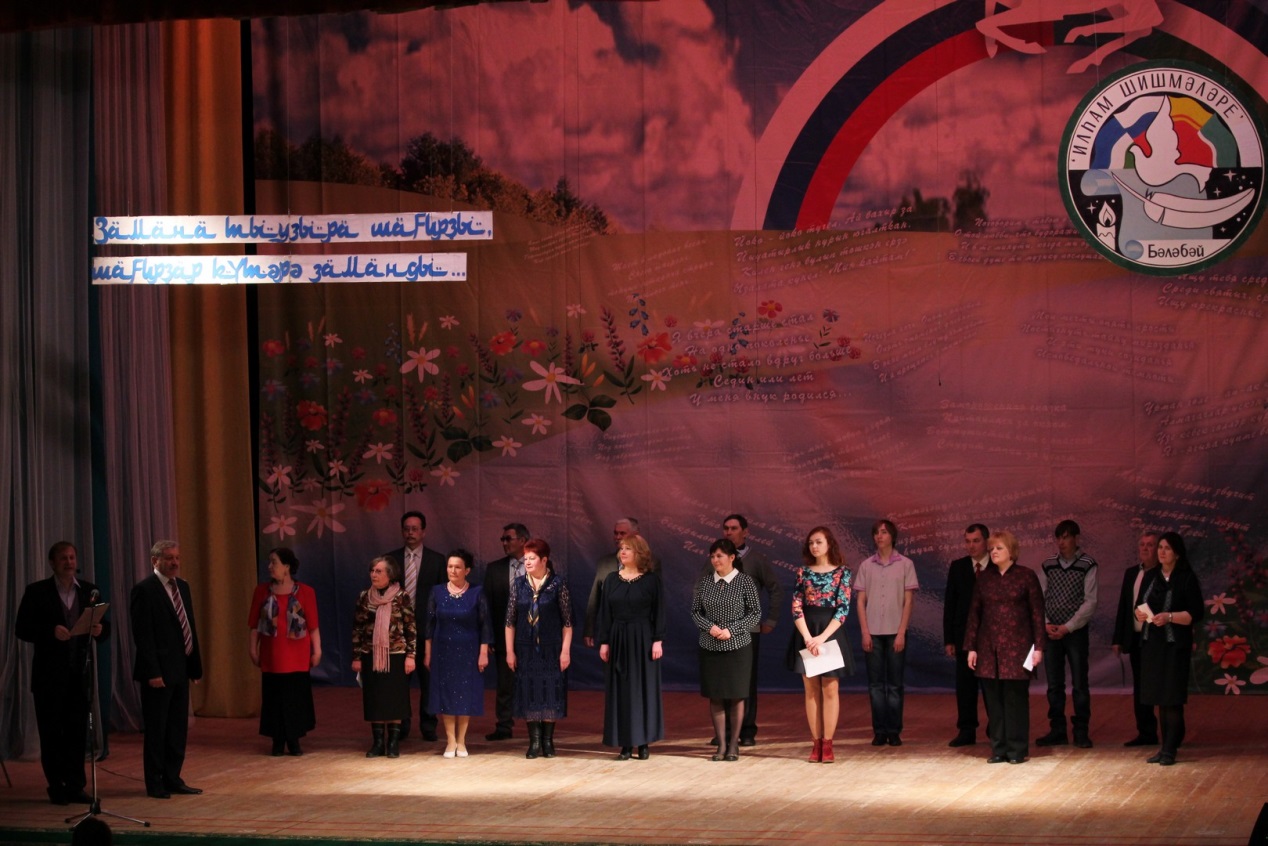 